Curriculum Vitae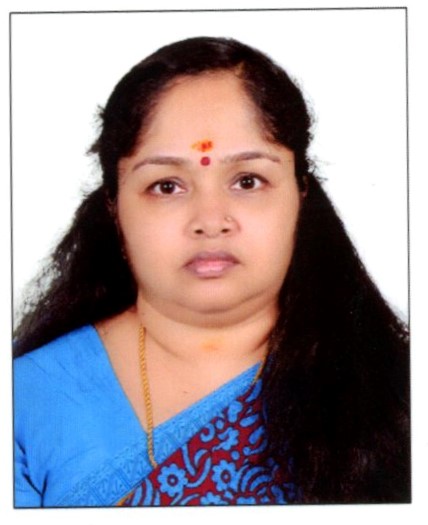 Rakhi Rakhi.366141@2freemail.com  Career Objective:To work in a responsible and challenging professional organization where I can use my professional skills, knowledge and my entire personality to prove myself and to prove the best for the organization.Working Experience:Worked as a Malayalam Teacher in S.N.S.S. Vidya Mandir, Nanmanda, Kozhikode, India from 1999 to 2004.Worked as a Malayalam Teacher in Sri Sri Ravisankar Vidya Mandir, Kozhikode, India  from 2006 to 2008Working in a Manpower Supply Company for two years doing all visa process documentation.QualificationBachelor of Arts degree in Malayalam Language and Literature.Bachelor of Education in Malayalam.Compute LiteratureMicrosoft Windows, Microsoft ExcelDeclaration:I do hereby declare that the details furnished above are true and correct to the best of my knowledge and belief.